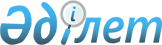 Мақат ауданы бойынша шетелдіктер үшін 2022 жылға арналған туристерді орналастыру орындарындағы туристік жарна мөлшерлемелерін бекіту туралыАтырау облысы Мақат аудандық мәслихатының 2022 жылғы 28 маусымдағы № 116-VII шешімі. Қазақстан Республикасының Әділет министрлігінде 2022 жылғы 4 шілдеде № 28687 болып тіркелді
      "Қазақстан Республикасындағы жергілікті мемлекеттік басқару және өзін өзі басқару туралы" Қазақстан Республикасы Заңының 6-бабы 2-10 тармағына сәйкес, "Шетелдіктер үшін туристік жарнаны төлеу қағидаларын бекіту туралы" Қазақстан Республикасы Үкіметінің 2021 жылғы 5 қарашадағы № 787 қаулысына сәйкес, Мақат аудандық мәслихаты ШЕШТІ:
      1. 2022 жылғы 1 қаңтардан бастап 31 желтоқсанды қоса алғанда туристерді орналастыру орындарындағы Мақат ауданы бойынша шетелдіктер үшін туристік жарнаның мөлшерлемелері – болу құнының 0 (нөл) пайызы бекітілсін.
      2. Осы шешім оның алғашқы ресми жарияланған күнінен кейін күнтізбелік он күн өткен соң қолданысқа енгізіледі.
					© 2012. Қазақстан Республикасы Әділет министрлігінің «Қазақстан Республикасының Заңнама және құқықтық ақпарат институты» ШЖҚ РМК
				
      Мәслихат хатшысы

К. Исмагулов
